Atlanta Metropolitan State College 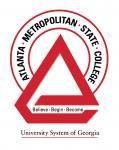 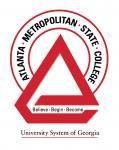 1630 Metropolitan Parkway, SW, Atlanta, GA 30310 STUDENT LOAN ACCEPTANCE FORM 	  	      2019-2020 ACADEMIC YEAR  Loan Eligibility:  You must be enrolled in a minimum of 6   credit hours Meet all satisfactory academic progress requirements as indicated in the college catalog Complete the FAFSA  Not be in default on a prior student loan or have an overpayment to the Federal Government.  You must be enrolled in a degree program  The maximum loan amounts are listed below. You do not have to borrow the maximum amount. Request what you need to meet your educational expenses for the “Term Requested” below. *Disclaimer: Student in the Associate Degree Program Yearly Maximum Subsidize award is limited to $4500 Loan Fees:  There is a loan fee on all Direct Stafford Loans. The loan fee is a percentage of the amount of each loan you receive. Currently the loan fee is 1.059%, for loans disbursed before October 1, 2019. This fee comes out at the time of origination, which is when the loan is created. Entrance Counseling and Master Promissory Note must be complete before funds can disburse.  NEW Student Loan Borrowers A NEW student loan borrower is a student who has never borrowed a Federal Direct STUDENT LOAN at AMSC, Must complete the following items. Go to www.studentloans.gov and complete the following using your Federal Student PIN: Master Promissory Note (MPN) – After you complete your MPN. This is a legal document you e-sign in which you promise to repay your loan(s) and any accrued interest and fees to the U.S. Department of Education. Entrance Counseling - After you complete Entrance Counseling.  First time loan borrowers are required to complete Entrance Counseling; this helps you understand your rights and responsibilities of borrowing student loans.  All of your rights and responsibilities are outlined in the Master Promissory Note (MPN) that you e-sign. 	 	Know how much you owe! It is the student’s responsibility to know how much student loan debt they have acquired. Students should monitor their borrowing by visiting the National Student Loan Data System to view your student loan history at www.nslds.gov. Complete and return to the Financial Aid Office – 1630 Metropolitan Parkway, SW, Atlanta, GA 30310    Phone: 404-756-4002    Fax: 404-756-4927 Email: Finaid@atlm.edu Atlanta Metropolitan State College1630 Metropolitan Parkway, SW, Atlanta, GA 30310STUDENT LOAN ACCEPTANCE FORM2019-2020 ACADEMIC YEARLast Name___________________________________    First Name ___________________________________ 	  Student ID #: ______________________________ Expected Graduation Date____________________________ Please indicate which term you wish to receive your loan: Note: For one term loans, students will be awarded up to the Cost of attendance for one semester   Please read and acknowledge that you understand the following: □ I understand this is a loan and must be repaid to the U.S. Department of Education.  □ I understand all one term loans will disburse in two payments, after enrollment verified by the Registrar’s Office. Student initials required _________ □ I understand this money is to be used for educational expenses (tuition, fees, books, etc.) and I authorize Atlanta Metropolitan State College to deduct these direct costs from my loan(s).  □ If I am ineligible for Direct Subsidized Loans, I give Atlanta Metropolitan State College permission to award Direct Unsubsidized Loans □ I understand that if I want to make any adjustment to my loans after I’ve submitted my loan application, this request has to be done in writing. □ Repayment begins 6 months after I graduate or am no longer enrolled ½ (6 hours) time and I will complete Exit Counseling upon leaving Atlanta Metropolitan State College at www.studentloans.gov.  □ I understand that allowing my loans to go into default will make me ineligible to receive any future federal aid while in default. This could have a negative impact on my credit rating, the department of education may take all or part of your federal and state tax refund, and I may have my wages garnished and accrue collection fees and interest.  □ I am aware that If I am a new borrower I must complete Entrance Counseling and Master Promissory Note (MPN) for AMSC at www.studentloans.gov before I can receive any federal direct loans.  Please Complete:  Check one-.  _____I wish to accept the full amount of loan eligibility ____ I wish to accept only the subsidized portion of my Direct Student Loan _____I wish to accept the loans, however reduce all loans to my requested amount: Amount Requested $____________ I understand all the information presented to me and want to accept student loans:  Signature______________________________________ Date_____________ Phone # ______________________ Years in College  Subsidized Yearly Limits Unsubsidized Yearly limits Freshman Dependent  $3500 $2000 Freshman Independent  $3500 $6000 Sophomore Dependent  $4500 $2000 Sophomore Independent  $4500 $6000 Junior Dependent $5500 $2000 Junior Independent $5500 $7000 Senior Dependent $5500 $2000 Senior Independent $5500 $7000 12 Months(Fall/Spring/Summer)08/19/2019 to 8/4/2020Full Year(Fall/Spring) Loan8/19/2019 to 05/08/2020Spring/Summer01/13/202 to08/04/2019Fall Only8/19/2019 to12/12/2019Spring Only01/13/2020 to 05/08/2020Summer Only05/18/2020 to08/04/2020Deadline to submit form June 30,2020Deadline to submit form October 30,2020Deadline to submit form June 30,2020Deadline to submit form October 30,2020Deadline to submit form March 31,2020Deadline to submit form June 30,2020